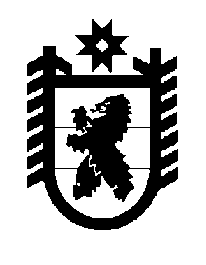 Российская Федерация Республика Карелия    ПРАВИТЕЛЬСТВО РЕСПУБЛИКИ КАРЕЛИЯПОСТАНОВЛЕНИЕот  14 декабря 2018 года № 460-Пг. Петрозаводск Об установлении величины прожиточного минимума на душу                         населения и по основным социально-демографическим группам               населения по Республике Карелия за третий квартал 2018 года	В соответствии с Законом Республики Карелия от 16 августа 1995 года              № 73-ЗРК «О прожиточном минимуме» Правительство Республики Карелия                п о с т а н о в л я е т:	1. Установить величину прожиточного минимума на душу населения и по основным социально-демографическим группам населения по Республике Карелия за третий квартал 2018 года:	1) по северной части Республики  Карелия  (Беломорский, Калевальский, Кемский, Лоухский районы, г. Костомукша):	2) по Республике  Карелия,  кроме северной части:	3) в целом по Республике Карелия:2. Опубликовать настоящее постановление в газете «Карелия».           Глава Республики Карелия 					                  А.О. Парфенчиковна душу населения13 821 рубльтрудоспособное население14 974 рубляпенсионеры11 629 рублейдети13 161 рубль;на душу населения12 920 рублейтрудоспособное население14 088 рублейпенсионеры10 775 рублейдети12 141 рубль;на душу населения13 041 рубльтрудоспособное население14 206 рублейпенсионеры10 886 рублейдети12 285 рублей.